PPROPOSAL TITLEPart A – Description of the Collaborative Research Project (ca. 8 pages)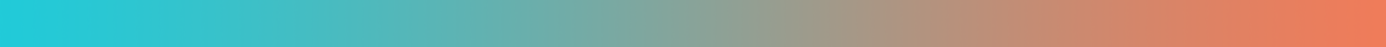 Concept and objectives of the Project Research context and progress beyond the state-of-the art, including why European level collaboration is essential Research design and methodology, including the main theoretical and conceptual innovations expected from the project Work plan, detailed timeline and milestones and deliverables Part B– Knowledge exchange and potential impact (ca. 4 pages)Expected relevance of the Project outcomes and its potential value for users, both academic and non-academic. Description of the involvement and contributions of non-academic Associate Partners (if applicable) Planned activities and measures to maximise knowledge exchange and transfer, and the dissemination and/or exploitation of trans-national Project results to academic and non-academic users and management of intellectual propertyData management plan - plan for the storage of and access to data collected; how the project will be archived (project website, outputs and data)Part C – Description of the Project implementation and management (ca. 3 pages)Description of the consortium (European added value of the collaboration, complementarity and expertise of PIs, gender, geographical and academic age balance, level of integration and collaboration)Description of the Project management structure and procedures, including how the consortium will ensure active collaborations across all partners from the beginning of the projectReferencesPlease provide up to 30 references of articles and publicly available documents directly supporting the proposal.